Opis nowych funkcjonalności programu księgowego FK związanych z JPKW związku z obowiązkiem przekazania do dnia 25.08.2016 do Urzędu Skarbowego informacji o Rejestrze Zakupu i Sprzedaży VAT za miesiąc lipiec 2016 w postaci plików JPK, w programie księgowym pojawiła się nowa funkcjonalność. Umożliwia ona stworzenie wymaganego przez ustawodawcę pliku JPK w stosownym formacie.W tym celu dodano do programu możliwość wpisania danych stałych wymaganych przez struktury JPK. Operator programu powinien wejść do [Funkcje Techniczne][Baza Danych Systemu][Dane do JPK] i uzupełnić pola dot. celu złożenia, wariantu formularza itd.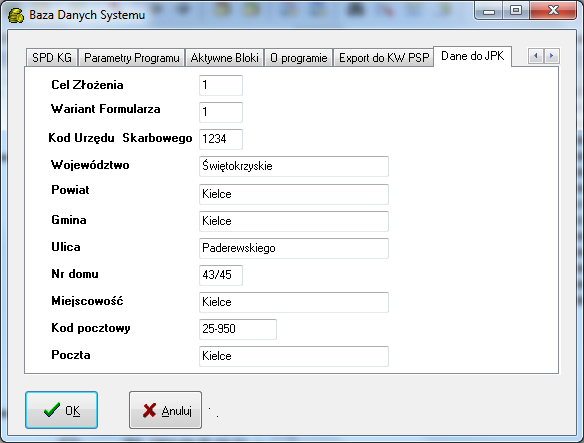 Należy również wejść do  [Funkcje Techniczne][Baza Danych Systemu][Dane Ogólne] i uzupełnić pola dot. pełnej nazwy firmy , adresu, NIP-u i regonu.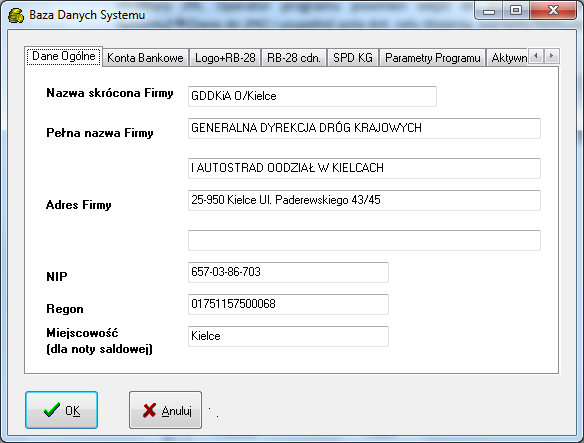 Dane te powinny być wpisane w programie FK na tym komputerze, na którym będzie tworzony plik JPK_VAT.Dla potrzeb prawidłowego stworzenia pliku JPK_VAT wymagane jest, aby przy  księgowaniu faktury zakupu była podana informacja o dacie wpływu faktury zakupowej a przy księgowaniu faktury sprzedaży była podana informacja o dacie sprzedaży. W dotychczasowej wersji programu FK takich danych program nie przechowywał.Dotychczas w programie FK dla potrzeb księgowania faktur były dostępne dwie daty, data księgowania  i data dokumentu. Celem spełnienia wymogów dot. danych dla pliku JPK_VAT wprowadzono zasadę, iż 10 pierwszych znaków drugiej linijki komentarza w ekranie dekretacyjnym będzie przeznaczone na datę wpływu faktury zakupowej (przy księgowaniu faktury zakupu ) lub datę sprzedaży (przy księgowaniu faktury sprzedaży). Daty muszą być podane w formacie RRRR-MM-DD, czyli data 2016-07-08  jest poprawnym wpisem a daty w postaci  2016-7-8, 2016-7-08, 08-07-2016  są niepoprawne.Niewpisanie daty wpływu faktury zakupu, lub daty sprzedaży w w/w pole lub wpisanie ich w złym formacie skutkuje nieprzyjęciem pliku JPK_VAT przez organ kontrolujący.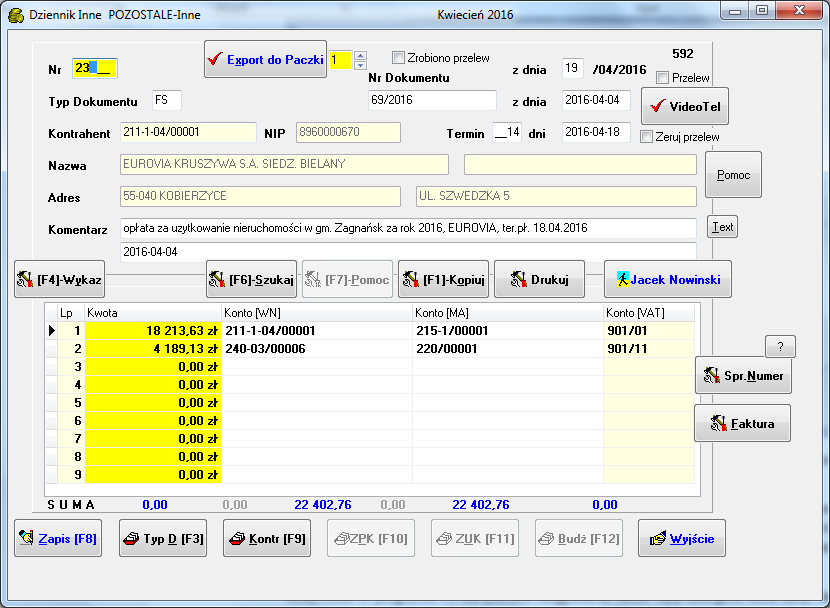 Ta sama zasada dotyczy kompletności danych o wystawcy faktury lub nabywcy faktury. W kartotece kontrahentów programu FK  dane te muszą być bezwzględnie uzupełnione (nazwa firmy, adres, NIP). Ważnym jest aby kompletna informacja o dostawcy lub odbiorcy towarów i usług była dostępna na kartotece kontrahentów w momencie księgowania faktury w dziennikach. Jest to istotne, gdyż dane o kontrahencie dla potrzeb JPK_VAT pobierane są z dziennika a nie z kartoteki kontrahentów. Czyli zaksięgowanie faktury z niekompletnymi danymi o kontrahencie w kartotece kontrahentów jest błędem dla JPK.  Późniejsze dopisanie brakujących danych do kartoteki kontrahentów nic tu nie zmienia.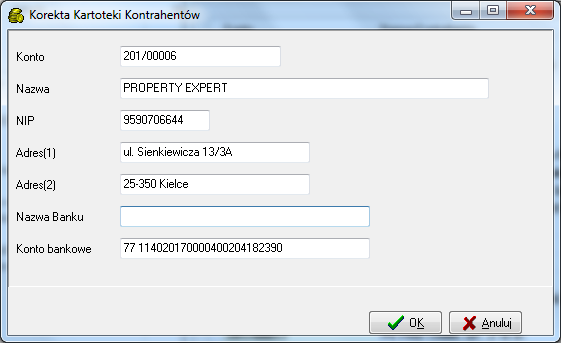 Aktualne analityki dla potrzeb Rejestru VAT Zakupu i Sprzedaży wyglądają następująco: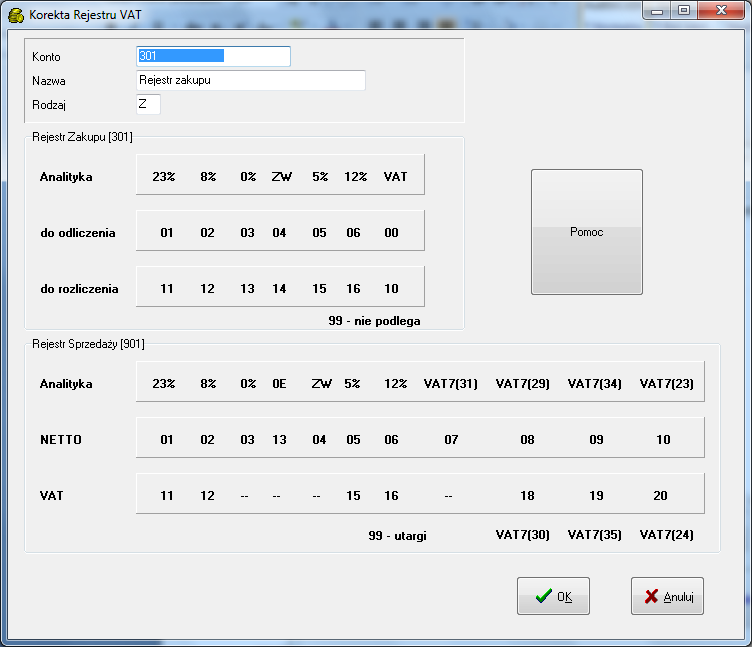 Jeśli na ekranie powyżej są wyświetlane stare stawki VAT (22%, 7%) to celem uaktywnienia nowych stawek VAT (23% ,8%) należy w pliku setup.ini znajdującym się w katalogu programu księgowego dopisać nowy wiersz :vat=620125VWpis ten powinien być zrobiony na każdej stacji , która ma mieć dostęp do nowych stawek VAT.Naciśnięcie przycisku [Pomoc] wyświetla tabelkę jak poniżej.W tabelce tło dotychczasowych analityk jest w kolorze szarym, nowe analityki mają tło białe.Sam proces tworzenia pliku JPK_VAT jest bardzo prosty. Po wejściu [System Rejestry VAT]  [Rejestry VAT] otrzymamy ekran jak poniżej: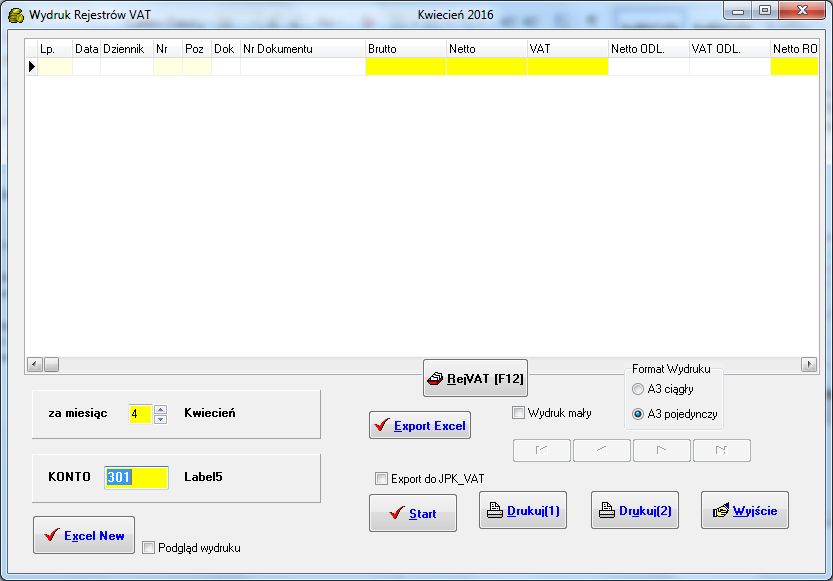 Na ekranie tym należy zahaczyć pole [Export do JPK_VAT]. Pojawi się ekran jak poniżej.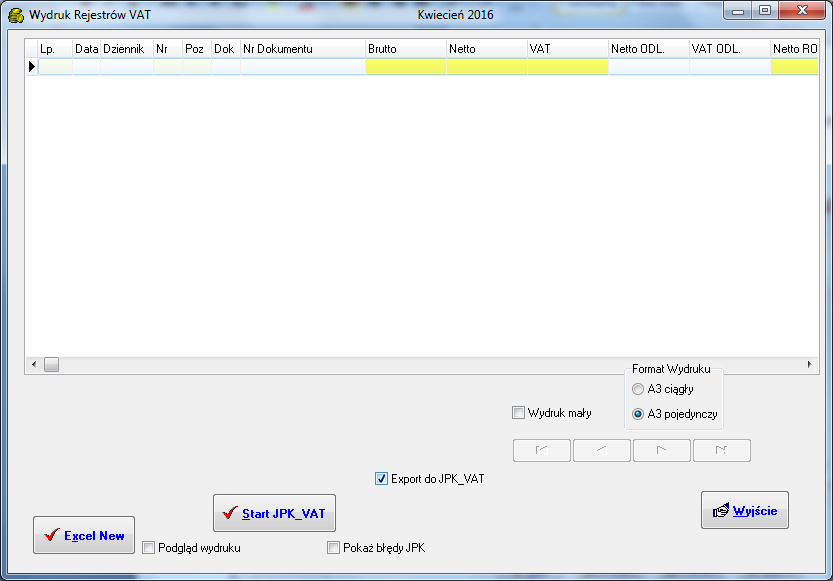 Naciśnięcie na nim przycisku [Start JPK_VAT] spowoduje uruchomienie procedury tworzenia pliku JPK_VAT.Jej zakończenie jest sygnalizowane komunikatem jak poniżej. Podana jest w nim dokładna lokalizacja, w której będzie zapisany plik JPK_VAT.XML.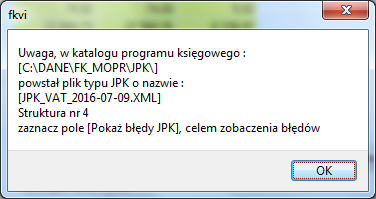 Wskazane jest zahaczyć pole [Pokaż błędy JPK] celem zobaczenia, jakie błędy w pliku JPK_VAT zostały znalezione przez program. Błędy zgodnie z opisem należy bezwzględnie poprawić.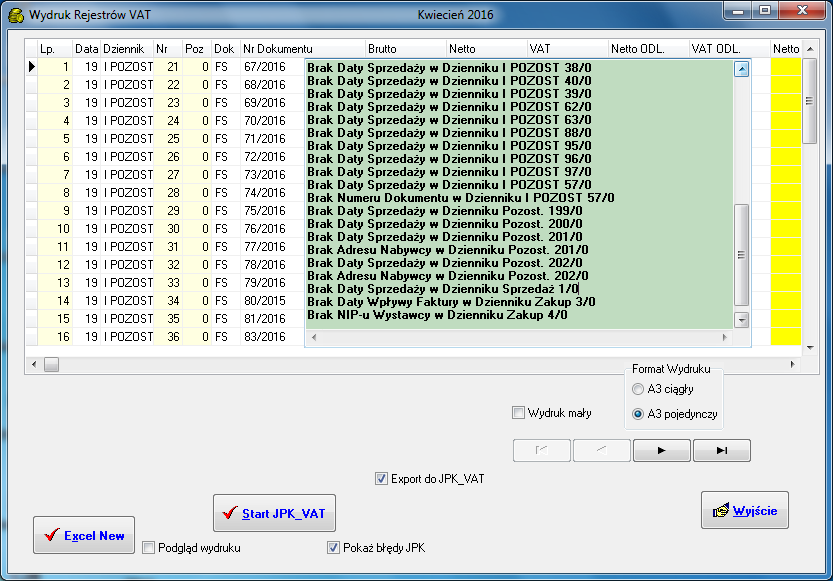 Na wyświetlonym ekranie można sprawdzić, jakie dane zostały przygotowane dla potrzeb pliku JPK_VAT.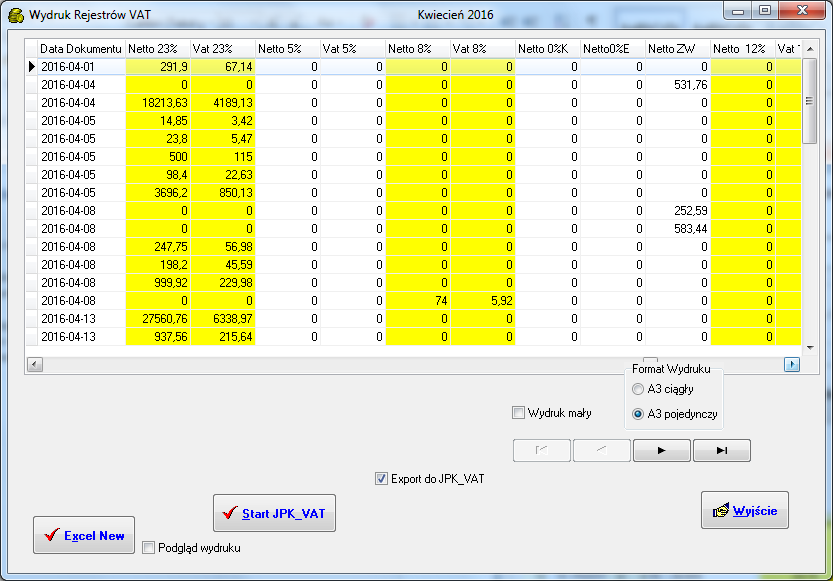 Nr pola dla VAT-7Netto w FKVat w FKOpisK10901/04netto zw.K13901/03netto 0% KrajK15,K16901/05901/15stawka 5 %K17,K18901/02901/12stawka 8 %K19,K20901/01901/11stawka 23 %K22901/13netto 0% ExportK23,K24901/10901/20nabycie towarów wewnątrz wspólnotoweK29,K30901/08901/18nabycie usług wewnątrz wspólnotowe K31901/07-dostawa towarów i usług na zasadach odwrotnego obciążenia, np.  sprzedaż złomu, vat należny płaci odbiorca dostawyK34,K35901/09901/19zakup towarów i usług na zasadzie odwrotnego obciążenia, np. zakup utylizacji opony,  zakup komputerów przenośnych (tablety, notebooki, laptopy) w wartości powyżej 20 tys. zł.    vat należny płaci odbiorca towaru, usługi